„Благоустрояване на градска жизнена среда в кв. 152 „Стоян Ников“ гр. Свищов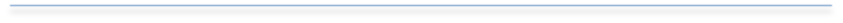 	Проектът „Благоустрояване на градска жизнена среда в кв. 152 „Стоян Ников“ гр. Свищов има за цел създаване на благоприятна и безопасна градска жизнена среда на хората живеещи в квартала. Теренът обект на реализираните дейности е разположен в източната част на град Свищов, в район застроен с многофамилни 8-10-етажни жилищни блокове.  В резултат на дейностите се обособиха три взаимно балансиращи се ядра – спортна площадка, детска площадка и зона за отдих:На изток – площадка за игра на деца от 3 до 12 години, обновяване и монтиране на нови съоръжения за игра;На запад – запазва се и се обнови спортната площадка.;Зона за отдих около декоративни озеленени площи и пешеходни алеи, оборудвани с пейки и перголи;На югоизток и северозапад – зона за отдих и тихи игри за възрастни, с 3 броя беседки, оборудвани с пейки, кошчета за отпадъци и маси за разговори и игри на открито.Целта е територията да се превърне в необходимата за прилежащите жилищни сгради зелена зона за отдих и игри и да се оформи като акцент чрез обновяване, тематично и функционално преустройство. Зоната за широко обществено ползване се превърна в любимо място за отдих, игра и развлечение на живущите в района. В допълнение беше реализирано асфалтиране на алея-тупик в северната част на и изграждане на паркинг за 19 автомобила. Запазена е съществуващата растителност в добро състояние и е реализирано допълнително озеленяване с подходяща декоративна растителност. Осигурен е достъп за хора с увреждания чрез подходящ наклон на тротоарната настилка към прилежащите улици, където са организирани паркоместа за хора с увреждания. Изградените алеи са без неравности и препятствия, а в площадката за игра са проектирани съоръжения, пригодени за ползване от деца с двигателни проблеми. Бяха монтирани на подходящи места паркови елементи - кошчета за отпадъци и информационни табели.С изпълнение на дейности се изгради една добра материално – техническа инфраструктура, подобри се облика на кварталните общи площи, чрез ремонта и монтажа на съществуващата спортна и детска площадка, се допринесе за популяризиране на съответните спортове, както и за осмисляне на свободното време на всички деца, младежи и живущи.  Инвестиционният проект за благоустрояване на градска жизнена среда в кв. 152, „Стоян Ников“ гр. Свищов е на стойност 260 хил. лева. Средствата са от Инвестиционната програма на  Община Свищов и резерва от Интегрирания план за градско развитие и възстановяване.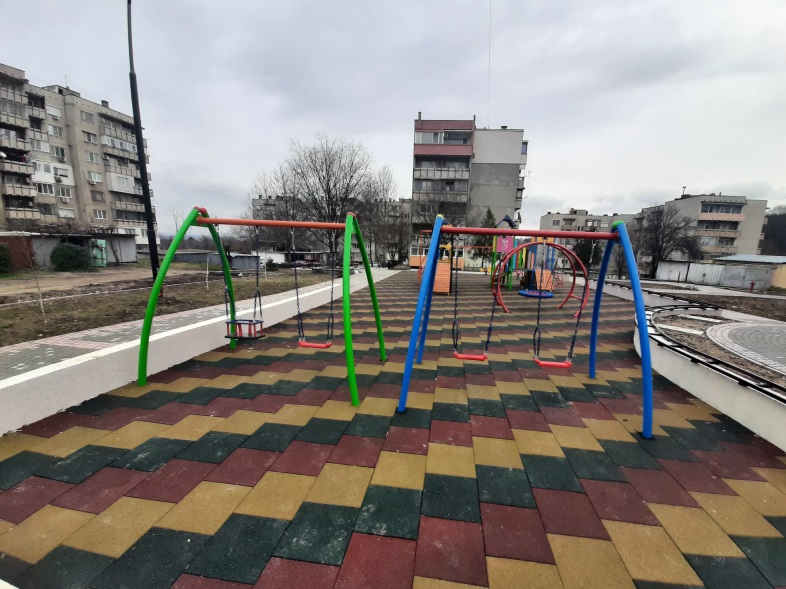 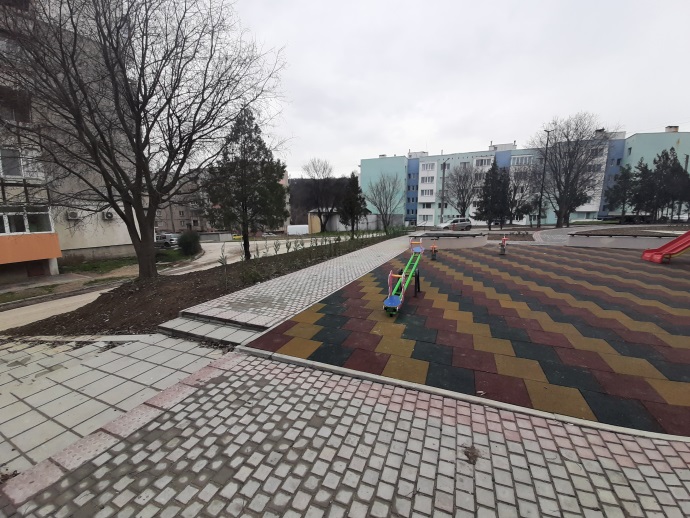 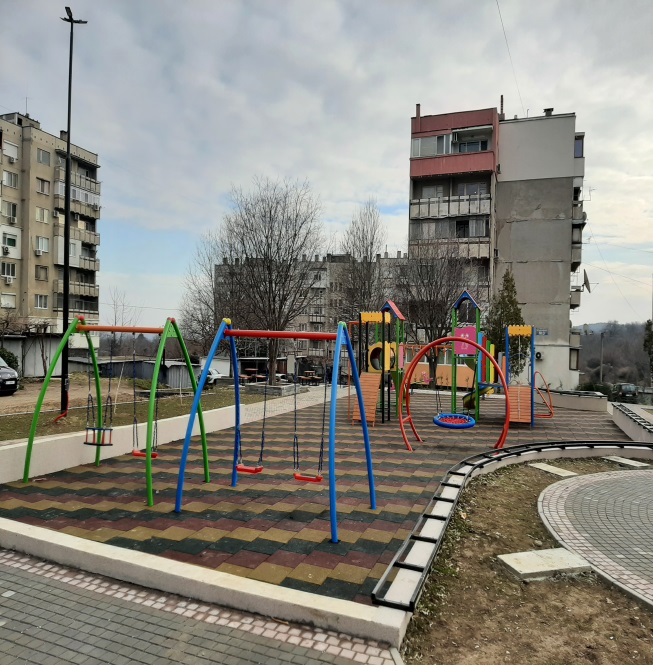 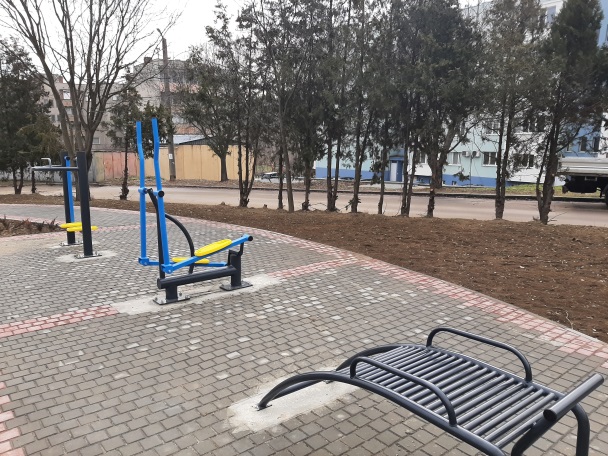 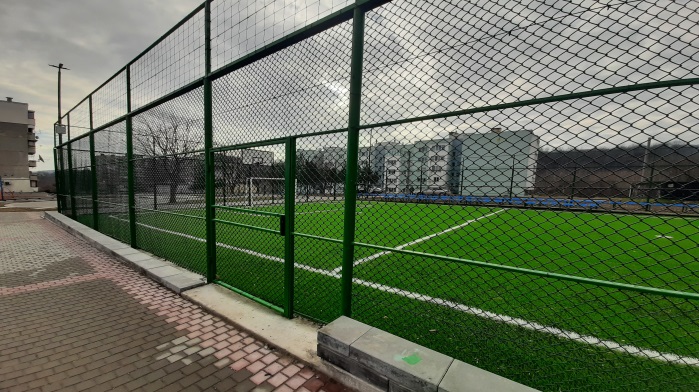 